В целях развития малого и среднего предпринимательства, на основании пункта 5 статьи 11 Федерального закона от 24.07.2007 № 209-ФЗ «О развитии малого и среднего предпринимательства в Российской Федерации», руководствуясь Уставом города,ПОСТАНОВЛЯЮ:Внести в постановление главы администрации ЗАТО г. Зеленогорска от 23.06.2008 № 275-п «О создании Координационного совета в области развития малого и среднего предпринимательства» следующие изменения:В приложении 1:В пункте 2 слово «предпринимательства» исключить.Пункт 3 изложить в следующей редакции:«3. В состав Координационного совета включаются представители органов местного самоуправления, представители некоммерческих организаций, выражающих интересы субъектов малого и среднего предпринимательства, при этом количество представителей некоммерческих организаций, выражающих интересы субъектов малого и среднего предпринимательства, должно быть не менее одной второй от общего числа членов Координационного совета, а также общественный представитель Уполномоченного по защите прав предпринимателей.».В приложении 2:В пунктах 1.1, 1.3, в наименовании раздела 3 слова «Координационный совет предпринимательства» заменить словами «Координационный совет».Пункт 3.2 изложить в следующей редакции:«3.2. В состав Координационного совета входят должностные лица органов местного самоуправления, представители некоммерческих организаций, выражающих интересы субъектов малого и среднего предпринимательства, а также общественный представитель Уполномоченного по защите прав предпринимателей.».Пункт 4.7 изложить в следующей редакции:«4.7. Организацию работы Координационного совета осуществляет Муниципальное казенное учреждение «Центр муниципальных закупок, поддержки предпринимательства и обеспечения деятельности органов местного самоуправления г. Зеленогорска».».Приложение 3 изложить в редакции согласно приложению к настоящему постановлению.Настоящее постановление вступает в силу в день, следующий за днем его официального опубликования в газете «Панорама».Глава Администрации ЗАТО г. Зеленогорска							  А.Я. ЭйдемиллерПриложение к постановлению Администрации ЗАТО г. Зеленогорска от 08.11.2017 № 265-пПриложение 3к постановлениюглавы администрацииЗАТО г. Зеленогорскаот 23.06.2008 № 275-п СоставКоординационного советав области развития малого и среднего предпринимательства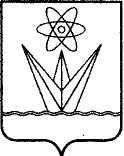 АДМИНИСТРАЦИЯЗАКРЫТОГО АДМИНИСТРАТИВНО – ТЕРРИТОРИАЛЬНОГО ОБРАЗОВАНИЯ  ГОРОДА  ЗЕЛЕНОГОРСКА КРАСНОЯРСКОГО КРАЯП О С Т А Н О В Л Е Н И ЕАДМИНИСТРАЦИЯЗАКРЫТОГО АДМИНИСТРАТИВНО – ТЕРРИТОРИАЛЬНОГО ОБРАЗОВАНИЯ  ГОРОДА  ЗЕЛЕНОГОРСКА КРАСНОЯРСКОГО КРАЯП О С Т А Н О В Л Е Н И ЕАДМИНИСТРАЦИЯЗАКРЫТОГО АДМИНИСТРАТИВНО – ТЕРРИТОРИАЛЬНОГО ОБРАЗОВАНИЯ  ГОРОДА  ЗЕЛЕНОГОРСКА КРАСНОЯРСКОГО КРАЯП О С Т А Н О В Л Е Н И ЕАДМИНИСТРАЦИЯЗАКРЫТОГО АДМИНИСТРАТИВНО – ТЕРРИТОРИАЛЬНОГО ОБРАЗОВАНИЯ  ГОРОДА  ЗЕЛЕНОГОРСКА КРАСНОЯРСКОГО КРАЯП О С Т А Н О В Л Е Н И ЕАДМИНИСТРАЦИЯЗАКРЫТОГО АДМИНИСТРАТИВНО – ТЕРРИТОРИАЛЬНОГО ОБРАЗОВАНИЯ  ГОРОДА  ЗЕЛЕНОГОРСКА КРАСНОЯРСКОГО КРАЯП О С Т А Н О В Л Е Н И Е08.11.2017г. Зеленогорскг. Зеленогорск№265-пО внесении изменений в постановление главы администрации ЗАТО г. Зеленогорска от 23.06.2008 № 275-п «О создании Координационного совета в области развития малого и среднего предпринимательства»О внесении изменений в постановление главы администрации ЗАТО г. Зеленогорска от 23.06.2008 № 275-п «О создании Координационного совета в области развития малого и среднего предпринимательства»Председатель Координационного совета:Эйдемиллер Александр Яковлевичглава Администрации ЗАТО                        г. Зеленогорска;заместитель председателя Координационного совета:Волгаева Татьяна Николаевназаместитель главы Администрации ЗАТО г. Зеленогорска по экономике и финансам;члены Координационного совета:Заречный Василий Анатольевичдиректор Муниципального казенного учреждения «Центр муниципальных закупок, поддержки предпринимательства и обеспечения деятельности органов местного самоуправления г. Зеленогорска»;Кириллов Павел Валерьевичисполнительный директор некоммерческой организации «Фонд развития предпринимательства города Зеленогорска» (по согласованию);Елгин Александр Ильичпрезидент Местной общественной организации автотранспортных перевозчиков г. Зеленогорска «Магистраль» (по согласованию);Шушпанов Андрей Александровичпредседатель региональной общественной организации «Альтернатива» Красноярского края по содействию становления молодежи и социальной поддержки граждан (по согласованию);Смирнов Максим Викторовичзаместитель руководителя регионального отделения общероссийской общественной организации малого и среднего предпринимательства «Опора России» по Красноярскому краю (по согласованию);СамаринаИрина Юрьевнаобщественный представитель Уполномоченного по защите прав предпринимателей в Красноярском крае по г. Зеленогорску (по согласованию).